PaymentWanniassa Hills Primary School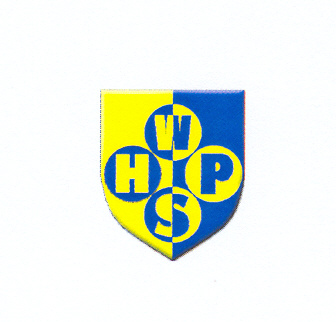 School Uniforms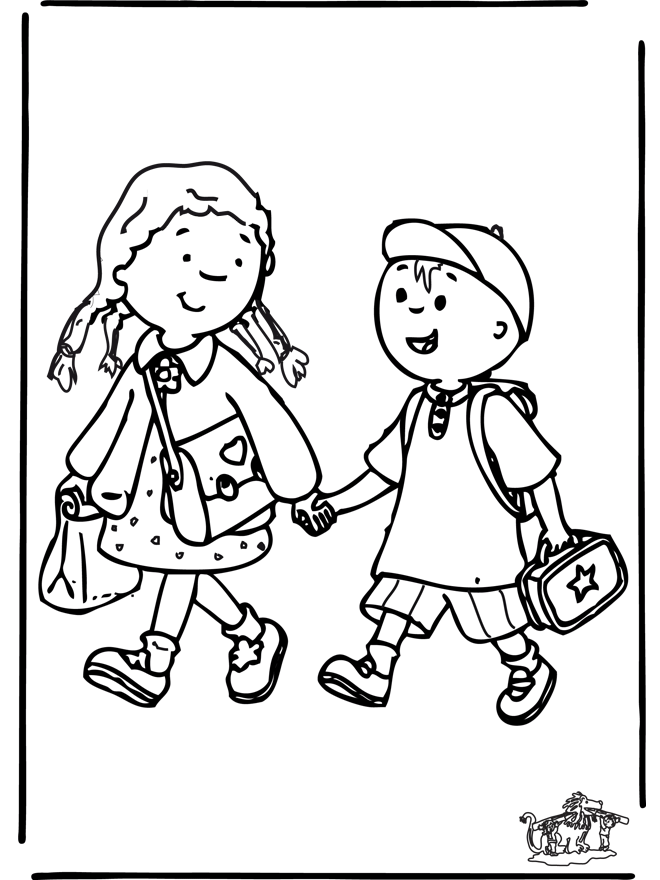 Online Ordering System – www.quickcliq.com.auOpen 8:45 am – 9:30 am First Wednesday of each monthContact: Jo Hann – 0407 647 467 Email: whps.uniforms@gmail.comWe also stock a range of second hand clothing at low pricesContact DetailsContact DetailsDate :Date :Parents Name:Contact Phone:Email:Childs Name:Class:Class:Order Total$Payment Method:Payment Method: Credit Card Cash Cheque Cheque Cheque ChequeCheques payable to WHPS Clothing PoolCheques payable to WHPS Clothing PoolCheques payable to WHPS Clothing PoolCheques payable to WHPS Clothing PoolCheques payable to WHPS Clothing PoolName on Card: Visa Master Card Visa Master Card Visa Master CardCard Number:	/		/		/	/		/		/	/		/		/Expiry Date :Expiry Date ://CVV No. _______CVV No. _______Delivery Leave at Front Office  Send home with my child Packed Advised DeliveredOrder NumberItemPriceSizesColourQtySizeTotalShirtsPolo – Short Sleeve$204 6 8 10 12 14 16Gold with logoPolo – Long Sleeve$204 6 8 10 12 14 16Gold with logoPolo – Short Sleeve$234 6 8 10 12 14 16Royal Blue with logoPolo – Long sleeve$204 6 8 10 12 14 16Royal Blue with logoPolo – Short Sleeve$26MedRoyal Blue with logoShorts Skirts etcMesh Shorts Unisex$126 8 10 12 14 16Royal BlueSkorts$184 6 8 10 12 14Royal BlueSports Skirt$186 8 10 12 14 16Royal BlueBoys Gaberdine Shorts$154 6 8 10 12 14 16Royal BluePantsTrack Suit Pants – Fleecy-double kneeWith cuff$226 8 10 12 14 16Royal BlueTracksuit – Microfibre Zip Cuffs$266 8 10 12 14 16Royal BlueTracksuit – Microfibre Straight leg$266 8 10 12 14 16Royal BlueLeggings$164, 6, 8, 10, 12, 14, 16Navy      Sub Total $      Sub Total $ItemPriceSizesColourColourQtySizeTotalDressesSummer Polo Dress$304,6,8,10,12,1416Royal Blue & GoldRoyal Blue & GoldJackets & JumpersFlying Jacket$344 6 8 10 12 14 16Royal BlueRoyal BluePolar Fleece Full Zip$284 6 8 10 12 14 16Royal BlueRoyal BluePolar Fleece Half Zip$276 8 10 12 14 16Royal BlueRoyal BluePolar Fleece Vest$224 6 8 10 12 14 16Royal BlueRoyal BlueSweatshirt – Fleecy$224 6 8 10 12 14 16Royal BlueRoyal BlueOtherBucket Hat$10Small Medium LargeRoyal BlueRoyal BlueMicrofibre Hat$10S/M  M/L  L/XLRoyal BlueRoyal BluePolar Fleece Beanie$5One SizeRoyal BlueRoyal BlueSchool Bag$39Large onlyBlueBlueLibrary Bag$8One size BlueBlueWally socks$107-9, 9-11BlueBlueOrder Total $Order Total $